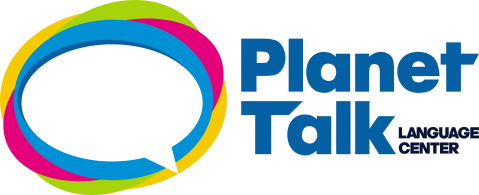 When the 1._____________ are 2._____________
And the 3._____________ all 4.(fallen – fold)
And the 5._____________ we 6._____________
Are all 7._____________ of 8._____________

When your 9._____________ all 10.(fade – fail)
And the ones we hail
Are the 11.__________________________
And the 12._____________’s run 13.(stale – stable)

I wanna 13.________________________
I wanna 14.__________________________
But with the 15.__________________________
There’s 16._________________________________
BRIDGE
No 17._____________ what we 18._____________
We still are made of 19._____________
This is 20.__________________________(2x)
CHORUS
When you 21._____________ my 22.(heat – heart)
Look into 23._____________
It’s 24.__________________________(2x)
25._____________too 26._____________
It’s 27._____________ inside
It’s 24.__________________________(2x)

When the lights fade out (    )
All the sinners crawl (    )It's the last of all (    )
At the curtain’s call (    ) 

So they 28.____________ your 29.___________
And the 30.___________
Will come 31.___________ out
At the 32.______________________

Don’t wanna let you down
But I am 33.___________ bound
Though this is 34.___________________
Don't wanna 35.____________________

BRIDGE + CHORUSThey say 	(    ) in my soul
       b. I say	           (   ) it's what you makec. It's woven                     (    ) you go
   d. I need to let	 (    ) it's up to fate

Your eyes, they 36.______________________
I wanna 37.______________________
I can't 38.______________________
Unless you 39.______________________

CHORUSANSWERS1. DAYS2. COLD3. CARDS4. FOLD5. SAINTS6. SEE7. MADE8. GOLD9. DREAMS10. FAIL11. WORST OF ALL12. BLOOD13. STALE13. HIDE THE TRUTH14. SHELTER YOU15. BEAST INSIDE16. NOWHERE WE CAN HIDE17. MATTER18. BREED19. GREED20. MY KINGDOM COME21. FEEL 22. HEAT23. MY EYES24. WHERE MY DEMONS HIDE25. DON'T GET26. CLOSE27. DARK28. DUG29. GRAVE30. MASQUERADE31. CALLING32. MESS YOU'VE MADE33. HELL34. ALL FOR YOU35. HIDE THE TRUTH36.SHINE SO BRIGHT37. SAVE THAT LIGHT38. SCAPE THIS NOW39. SHOW ME HOWUNSCRAMBLE: 3 - 4 - 2 - 1 JOIN THE SENTENCES: C - A - D - B